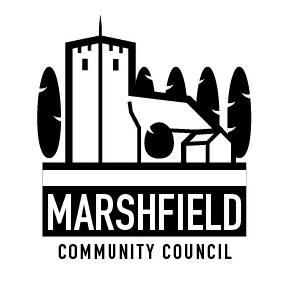                                 Serving the Communities of Castleton and Marshfield            Chairperson: Cath Davis      Clerk: Mr G C Thomas  4 Kenilworth Road Newport South Wales NP19 8JQ                         Tel: 01633 375812	                                                                                      e-mail:marshfieldcommunitycouncil@gmail.com  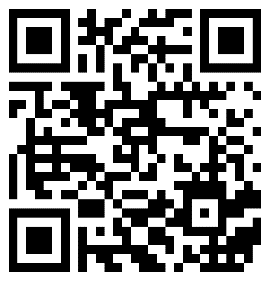 		Council websiteDear CouncillorThe monthly meeting of Marshfield Community Council will be held on TUESDAY 13th December 2022 commencing at 7:15 p.m.  The meeting will be held in the meeting room of Marshfield Village Hall, Wellfield Road, and can also be joined remotely via Zoom using the joining details below.If attending in person the Council will adhere to the Covid-19 safety measures which are in force at the time. Please do not attend the Hall if you feel unwell or are displaying any symptoms of Covid-19.Members of public and press are welcome to join the meeting in person or by following the Zoom joining instructions below. If required, written representations can be emailed to the Clerk by Monday 12th December to be brought up under item 5 of the agenda.Yours sincerelyG C ThomasClerkJoin Zoom Meeting https://us02web.zoom.us/j/87059571531?pwd=djVGbGt0aVhOZUN2Q3hUMHowU29aZz09 Meeting ID: 870 5957 1531 Passcode: 326581 One tap mobile +442080806592,,87059571531#,,,,*326581# United Kingdom +443300885830,,87059571531#,,,,*326581# United Kingdom Dial by your location +44 208 080 6592 United Kingdom +44 330 088 5830 United Kingdom +44 131 460 1196 United Kingdom +44 203 481 5237 United Kingdom +44 203 481 5240 United Kingdom +44 203 901 7895 United Kingdom +44 208 080 6591 United KingdomMeeting ID: 870 5957 1531 Passcode: 326581 Find your local number: https://us02web.zoom.us/u/kbb3HnvM9xAGENDA1Apologies.TimeAllocated1Apologies.2Declaration of interests.13Police Matters.104Update by Newport City Council Tredegar Park and Marshfield Ward Councillors including Castleton bus shelter.105Time allowed for members of public to speak (In line with Standing Order on Public Participation in Meetings). Please email the Clerk with any matters to be put to the Council by Monday 12th December 2022.156To confirm the minutes of the Council meeting held on 8th November 202257Review of matters arising from the Council meeting held on 8th November 2022.158Report from Marshfield Village Hall Management Committee Chairperson/MCC Representative, including vandalism to dug-outs, sign and tree in the Village Hall grounds.159To receive an update on the Assault Course/Trim Trail project and to decide on the next step.1010Update on proposed Scarecrow Festival.1011To receive details of the method to be used to undertake the Clerk’s appraisal.512Financial Matters:a) To receive NJC/SLCC recommended pay award for Clerks.b) To consider arrangements with Newport City Council to empty litter bins within Village Hall grounds.c)  Invoices and payments.d)  Other financial matters.1513Planning Matters:a) TO RECEIVE AN UPDATE ON THE PROPOSAL TO DEVELOP A STRATEGIC DEVELOPMENT PLAN FOR THE MARSHFIELD COMMUNITY COUNCIL AREA.b) To decide on planning application observations to be sent to Newport City Council:MCC 992Conex 22/1118Proposal: Single Storey rear extension and 3No. dormers to rear of property.Site: Oak House, wellfield Road, Marshfield, CF3 2UBMCC 993Conex 22/1113Proposal: Extend balcony screen to include obscure glazing to minimum 1700mm along full length of single storey rear annexe.Site: Millbrook house, Mill Lane, Castleton, CF32UTc) Other planning matters2014Correspondence515Communication:To agree topics to be communicated to residents, including the Newsletter and any posts to the Community Council website.516Any other business.5The next Monthly Council meeting is scheduled for Tuesday 10th January 2023